San Rafael Middle School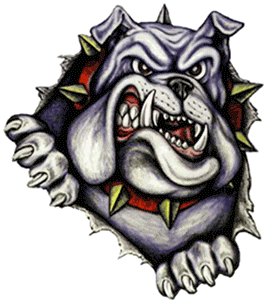 Community Council Meeting AgendaWednesday 1/31/18Welcome: Good News Items/School Happenings: Chrome books, Pep Band,School Counselor Report:Amendment of School Plans:  Approved by School Board at November 2017 School Board mtg.Tracker Position open?More Chrome books?Other: Proposed Community Council Meetings 2017-18 School year: Thursday, March 22, 2018Thursday, May 10, 2018Other/Member Discussion and Input:Review of Land trust/Community Council duties.________________________________					___11/8/17_______Doug Mecham, Principal						Date